Atestovaný lékař v oboru anesteziologie a intenzivní medicíny ž/m- do nemocnice v Hesensku-NemocniceNašim klientem je moderní a výkonná nemocnice v severním Hesensku.Kompetentní nemocniční péče o všechny pacienty se uskutečňuje na klinice interního  lékařství  v  sekcích  kardiologie  a  gastroenterologie,  oddělení                   viscerální, traumatologické  a  cévní  chirurgie  s  důrazem  na  bariatrickou      chirurgii   a koloproktologii, kliniku gynekologie a porodnictví a oddělení anestezie, intenzivní  a urgentní medicíny s oblastí léčby bolesti.Ambulantní péče o pacienty je zajištěna v ambulancích jednotlivých klinik a v našem zdravotnickém středisku (MVZ).Na hladkém chodu ambulantní a hospitalizační léčby se podílí zhruba 500 zaměstnanců.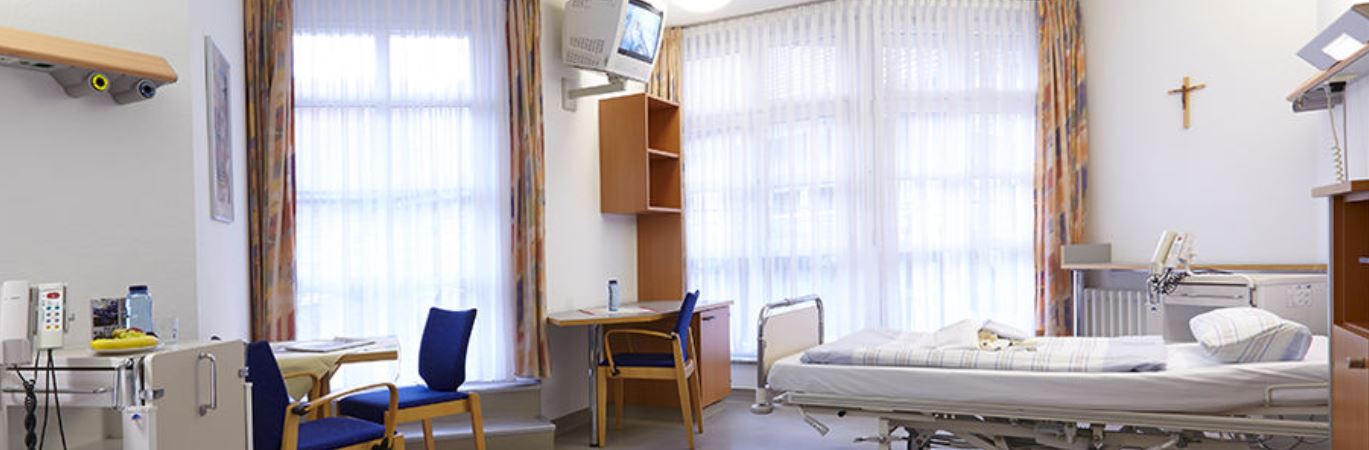 PoziceV nejmodernějších, nadprůměrně vybavených operačních sálech (s BIS-monitorem, TOF, videolaryngoskopií, bronchoskopií a sonografií) se provádí každý rok přibližně 4.000 anestezií s vysokým podílem lokálních anestezií za kontroly ultrazvukem.Používají se všechny moderní postupy anestezie, jako je totální intravenózní anestézie (TIVA), inhalační anestezie, spinální a epidurální anestezie, stejně jako periferní regionální anestezie, jako je ischiadicus a femorální blok na noze, axiální       a scalenus blok v chirurgii horních paží. Tyto techniky jsou aplikovány ultrazvukem       a zajišťují maximální účinnost s minimálním rizikem. Narkózy jsou sledovány EEG, aby přesně změřily hloubku anestezie.Dalšími koordinačním bodem je spolupráce s gynekologicko – porodnickým oddělením s více než 600 narozenými dětmi ročně. Zde anestezie přebírá první péči o novorozence. V případě nepředvídatelných postnatálních potíží přemosťuje anestézie čas do příchodu lékaře urgentní medicíny z nejbližší velké nemocnice. Anestezie je poskytována též u gynekologických intervencí.Oddělení anesteziologie, intenzivní péče a urgentní medicíny je také zodpovědné    za  chirurgickou  jednotku  intenzivní  péče  se čtyřmi lůžky s možností plné plicní ventilace. Existuje  možnost  dialýzy  ve  spolupráci  s rezidentním  nefrologem,            s  invazivním monitorováním srdečních funkcí (PiCCO a podobně).V nemocnici je ambulance urgentního příjmu, ve které během denní služby ošetřují lékaři z oddělení.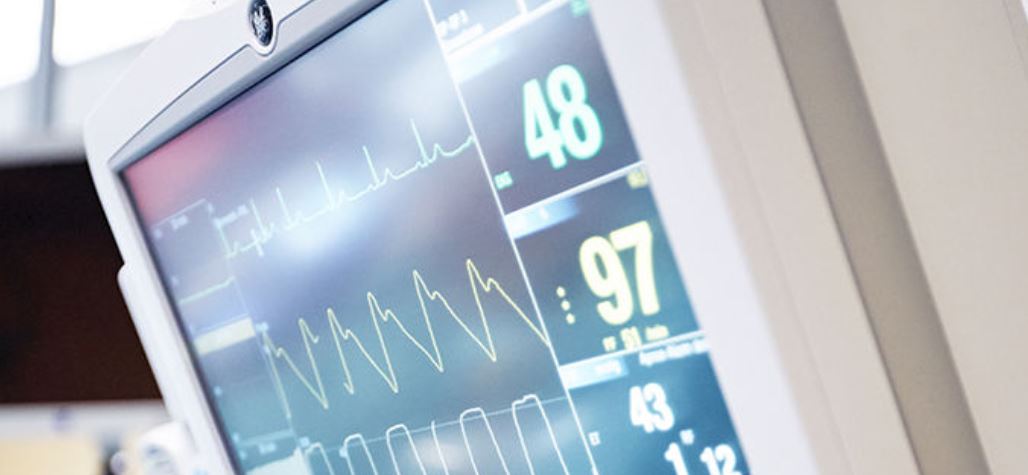 Váš profilZájem je o specialistu v oboru anesteziologie s víceletými klinickými zkušenostmi, který by chtěl převzít zodpovědnost za vedení oddělení.Týmové a zodpovědné jednání jsou velmi důležitými kompetencemi vhodného kandidáta. Hledá se kolega/kolegyně s organizačními schopnostmi a zájmem
o obsahový a strukturální vývoj kliniky.Pro získání německé aprobace a uznání německé specializace se musí kandidáti prokázat znalostí německého jazyka na úrovni B2 (Goethe-Zertifikat, TELC-Zertifikat) a úspěšně složit odbornou zkoušku tzv.“Patientenkommunikationstest“.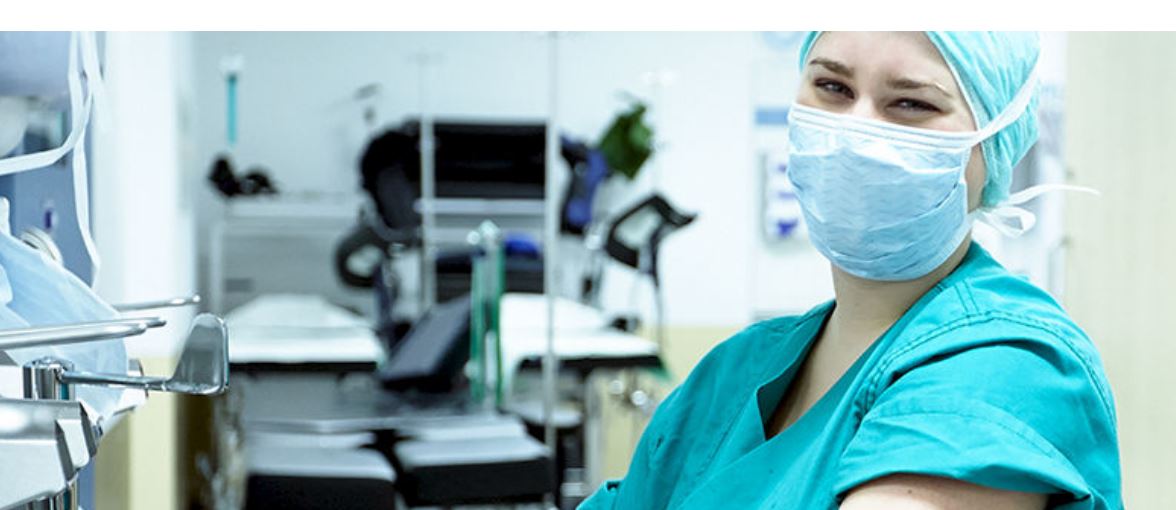 Naše nabídkaNabízíme Vám zajímavou práci v dobře fungujícím týmu.Můžete očekávat stabilní zaměstnání a velmi dobré pracovní podmínky.Město se nachází uprostřed hezké přírody, v centru  ekonomicky silného Hesenska  a má vysokou  kulturní a  rekreační  hodnotu  jako i  dobrou dopravní  dostupnost        do dalších atraktivních měst v blízkem okolí. Díky tomuto umístění nabízí nemocnice nejvyšší kvalitu života.Městečko v severním Hesensku vyniká svým zachovalým středověkým vzhledem
s řadou roubených domů a malebným centrem.Všechny školy a mateřské školky se nacházejí přímo ve městě. 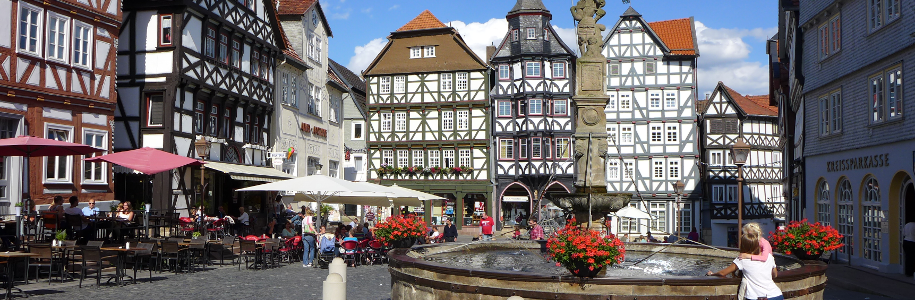 Medbörse GmbH & Co. KGwww.medboerse.deV  případě  zájmu  kontaktujte,  prosím,   Zuzanu  Remišovou  na  telefonním  čísle +420 774 524879  nebo  na  emailové  adrese remisova@medboerse.de.